         Την  Τρίτη 3 Δεκεμβρίου 2019  έγινε συνάντηση  του ΔΣ  του ΣΕΨ με τον  Υπουργό Υγείας κ. Βασίλη Κικίλια στο υπουργείο  για  θεσμικά ζητήματα του κλάδου μας . Από την πλευρά του ΣΕΨ ήταν παρόντες η Πρόεδρος  κα Βασιλική  Μπουκουβάλα, ο Αντιπρόεδρος  κ. Θαλής Παπαδάκης  και η Γ.Γραμματέας  κα Βασιλική Καραγιάννη. Επίσης στην συνάντηση συμμετείχε και ο νομικός  σύμβουλος του ΣΕΨ κ. Λουκάς Αποστολίδης.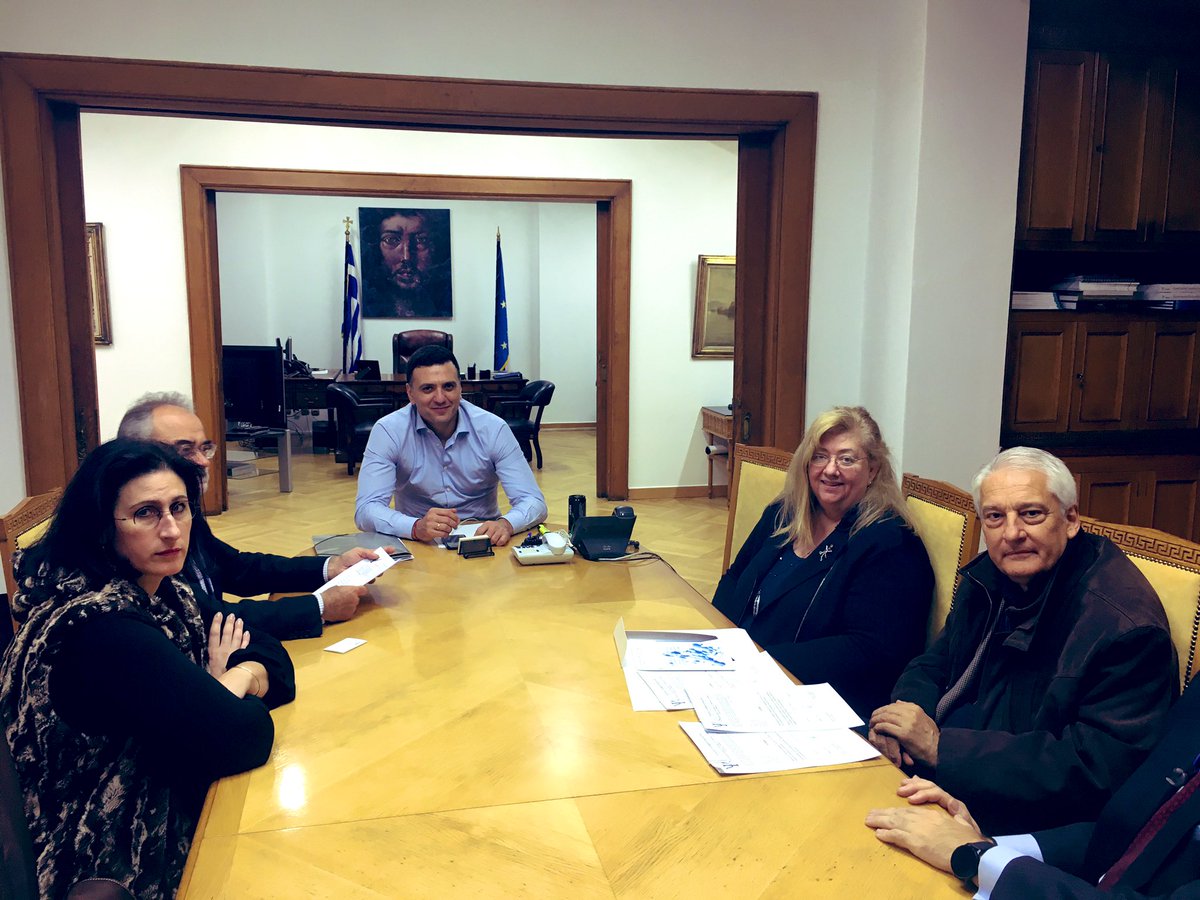 